新 书 推 荐中文书名：《我的第一本国际象棋书》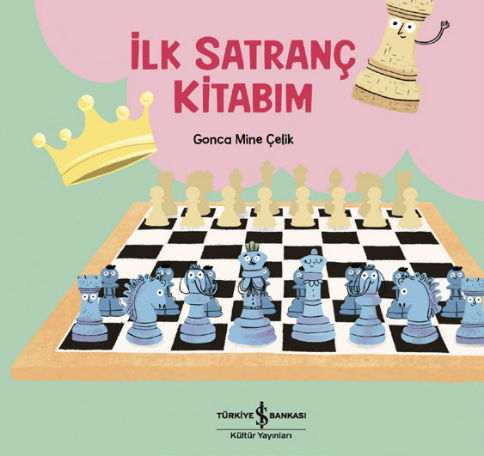 英文书名：MY FIRST CHESS BOOK作    者：Gonca Mine Çelik出 版 社：Kültür Publishing代理公司：The Black Cat Agency/ ANA/ Emily Xu页    数：24页出版时间：2023年1月代理地区：中国大陆、台湾审读资料：电子稿类    型：儿童知识绘本内容简介：    这是一本有趣的国际象棋入门手册。    国际象棋是世界上最古老、最美丽的游戏之一。有了这本书，你将了解棋盘和它的棋子，并且学习基本规则。作者简介：贡贾·米内（Gonca Mine Çelik）于1985年出生于科尼亚，现居伊斯坦布尔。从安卡拉大学学前教育系毕业后，她曾担任教师、自然教育家。她在农村的农场当过小牛饲养员、牧羊人和番茄农民。她为儿童写作和插图故事。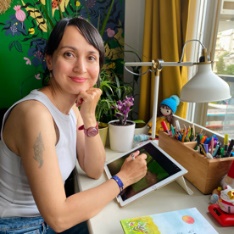 内页插图：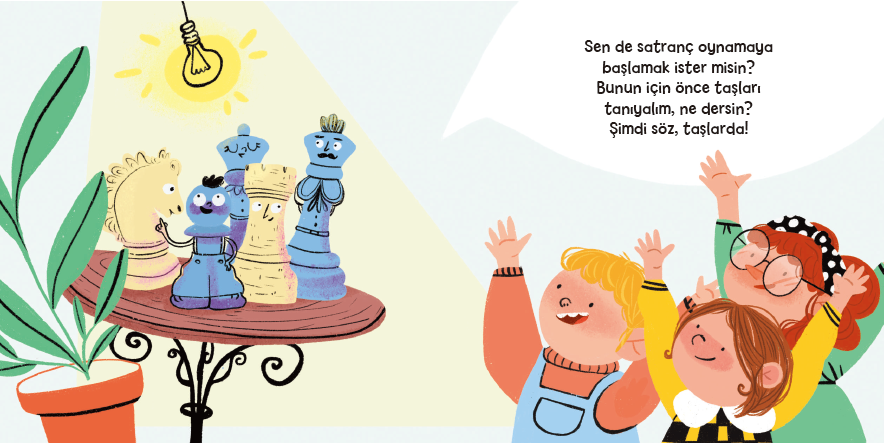 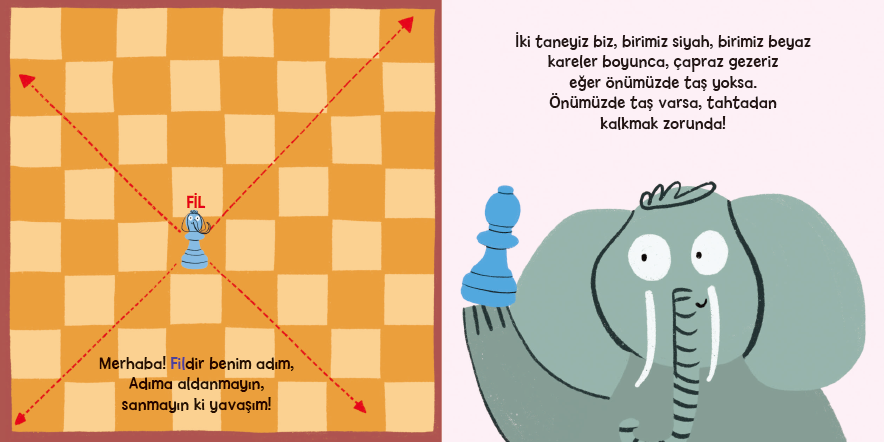 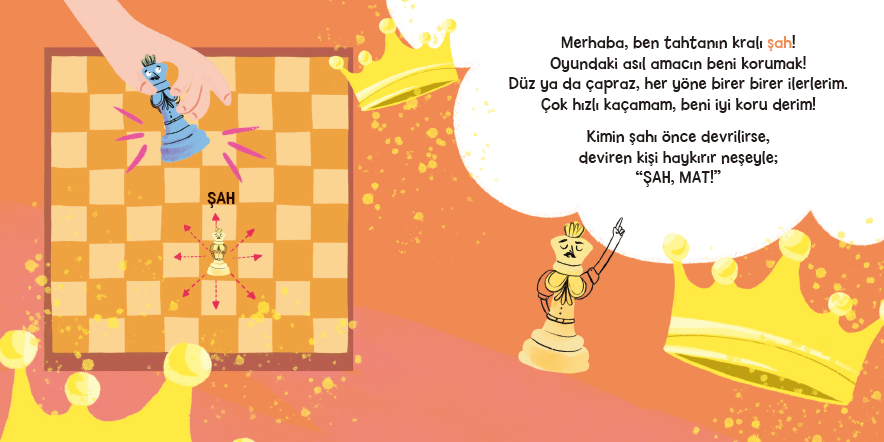 感谢您的阅读！请将反馈信息发至：版权负责人Email：Rights@nurnberg.com.cn安德鲁·纳伯格联合国际有限公司北京代表处北京市海淀区中关村大街甲59号中国人民大学文化大厦1705室, 邮编：100872电话：010-82504106,   传真：010-82504200公司网址：http://www.nurnberg.com.cn书目下载：http://www.nurnberg.com.cn/booklist_zh/list.aspx书讯浏览：http://www.nurnberg.com.cn/book/book.aspx视频推荐：http://www.nurnberg.com.cn/video/video.aspx豆瓣小站：http://site.douban.com/110577/新浪微博：安德鲁纳伯格公司的微博_微博 (weibo.com)微信订阅号：ANABJ2002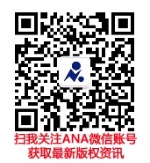 